Клубные формирования МБУК «Шимская ЦКДС»  Любынский СДК филиалКлубные формирования МБУК «Шимская ЦКДС»  Уторгошский филиалКлубные формирования МБУК «Шимская ЦКДС» Коростынский СДК, филиалКлубные формирования МБУК «Шимская ЦКДС» Турскогорский СДК, филиалКлубные формирования МБУК «Шимская ЦКДС» Закибский СДК, филиалКлубные формирования МБУК «Шимская ЦКДС» Медведский СДК, филиалКлубные формирования МБУК «Шимская ЦКДС» Краснодворский СДК, филиалКлубные формирования МБУК «Шимская ЦКДС» Городищенский СДК, филиалКлубные формирования МБУК «Шимская ЦКДС» Мшагский СДК, филиалКлубные формирования МБУК «Шимская ЦКДС» Большеуторгошский СК, филиалКлубные формирования МБУК «Шимская ЦКДС» Веряжский СДК, филиалКлубные формирования МБУК «Шимская ЦКДС» МенюшскийСДК, филиалКлубные формирования МБУК «Шимская ЦКДС» Подгощский СДК, филиалДля вас и ваших детей работают учреждения культуры и спорта:Для вас и ваших детей работают учреждения культуры и спорта:Для вас и ваших детей работают учреждения культуры и спорта:Для вас и ваших детей работают учреждения культуры и спорта:Для вас и ваших детей работают учреждения культуры и спорта:Для вас и ваших детей работают учреждения культуры и спорта:Для вас и ваших детей работают учреждения культуры и спорта:Для вас и ваших детей работают учреждения культуры и спорта:Для вас и ваших детей работают учреждения культуры и спорта:Для вас и ваших детей работают учреждения культуры и спорта:Для вас и ваших детей работают учреждения культуры и спорта:МАУДО «Центр дополнительного образования детей»рп.Шимск, ул. Советская, д.7МАУДО «Центр дополнительного образования детей»рп.Шимск, ул. Советская, д.7МАУДО «Центр дополнительного образования детей»рп.Шимск, ул. Советская, д.7Центр патриотического воспитания и организации досуга подростков и молодежирп.Шимск, ул. Новгородская, д.7Центр патриотического воспитания и организации досуга подростков и молодежирп.Шимск, ул. Новгородская, д.7Центр патриотического воспитания и организации досуга подростков и молодежирп.Шимск, ул. Новгородская, д.7Центр патриотического воспитания и организации досуга подростков и молодежирп.Шимск, ул. Новгородская, д.7Шимский районный Дом культурырп.Шимск, ул. Ленина, д.8аШимский районный Дом культурырп.Шимск, ул. Ленина, д.8аШимский районный Дом культурырп.Шимск, ул. Ленина, д.8аШимский районный Дом культурырп.Шимск, ул. Ленина, д.8а«Мини-футбол»(Шкурдодо И.Ю.)понедельник, среда, пятница15.00-16.45     2г17.00-18.45   3гБольшой залВолонтеры «Шима»15-30 летПонедельник –пятница15.00-16.00Студия игры на ударных инструментах "Drumбит"8-10 летПонедельник, среда, пятница14.00-15.00«Мини-футбол»(Шкурдодо И.Ю.)понедельник, среда, пятница15.00-16.45     2г17.00-18.45   3гБольшой залТуристический клуб "Открывая горизонты"15-30 летСуббота15.00-16.00Студия игры на ударных инструментах "Drumбит"11-15 летПонедельник, среда, пятница15.00-16.00«Мини-футбол»(Шкурдодо И.Ю.)понедельник, среда, пятница15.00-16.45     2г17.00-18.45   3гБольшой залВолонтеры 
«Лучики добра»15-30 летПонедельник, среда, пятница14.00-15.0014.00-15.0015.00-1600Студия игры на ударных инструментах "Drumбит"16-25 летПонедельник, среда, пятница16.00-17.00«Ояма-каратэ»(Зенков В.Ф.)вторник, четверг15.00-15.45 1г16.00-17.45 2г18.00-19.45 3гБольшой залАрт-пространство10-30 летВторник, четверг16.00-17.00Детский вокальный коллектив "Vокалето"4 – 11 летВторник, четверг15.00 – 16.00«Общая физическая подготовка»(Иванов А.В.)Вторник, пятница15.00-16.45Фитнес зал«Впереди планеты всей»10-30 летВторник, четверг18.00-19.00Вокальная студия14-16 летВторник, четверг16.00-17.00«Общая физическая подготовка»(Малинина Е.Е.)Понедельник, среда13.00-14.45 фитнес зал Студия фитнеса «Мастерская спорта и здоровья»15-30 летПонедельник, среда, пятница19.00-20.00Образцовый коллектив хореографический ансамбль "Родник" - младшая группа6-8 летПонедельник, среда, пятница14.00-16.00«Общая физическая подготовка»(Малинина Е.Е.)Понедельник, среда13.00-14.45 фитнес зал Студия фитнеса «Мастерская спорта и здоровья»15-30 летПонедельник, среда, пятница19.00-20.00Образцовый коллектив хореографический ансамбль "Родник" - младшая группа9-12 летПонедельник, среда, пятница16.00-18.00«Общая физическая подготовка»(Малинина Е.Е.)Понедельник, среда13.00-14.45 фитнес зал Студия фитнеса «Мастерская спорта и здоровья»15-30 летПонедельник, среда, пятница19.00-20.00Образцовый коллектив хореографический ансамбль "Родник" - младшая группа13-16 летПонедельник, среда, пятница18.00-20.00«Общая физическая подготовка»(Малинина Е.Е.)Вторник, пятница13.00-14.45Фитнес залКлуб аниматоров «Экспромт»14-25 летсредасуббота17.00-18.0014.00-15.00Студия художественного слова "Роли"9-12 летВторник, четверг15.00-17.00«Общая физическая подготовка»(Малинина Е.Е.)Вторник, пятница13.00-14.45Фитнес залКлуб любителей вокала «Дарование»12-20 летПонедельник, среда18.00-19.00Студия художественного слова "Роли"13-16 летПонедельник, среда, пятница14.00-16.00«Настольный теннис»( Ильина И.Н.)Среда, пятница13.00-14.45 1г  15.00-16.45 2г17.00-18.45 3гТеннисный залВеселая ракетка10-35 летВокально-инструментальный ансамбль14-20 летВторник, четверг14.00-17.00«Лего-конструктор»(Ильина И.Н.)Понедельник, четверг16.00-16.30 1г16.40-17.10 2гУчебный классВолонтеры "Победы"15-30 летОбразцовый театральный коллектив "Надежда"10-16 летПонедельник, среда, пятница14.00-16.00«Волейбол»(Малинина Е.Е.)Пятница18.45- 20.45Большой зал«Волейбол»(Иванов А.В.)Понедельник, среда19.00-19.45Большой зал«Белая ладья»(Перепелица В.В.)Пятница13.00-14.45Учебный класс«Шахматы»(Перепелица В.В.)Вторник, среда13.00-14.45 1г15.00-16.45 1гУчебный класс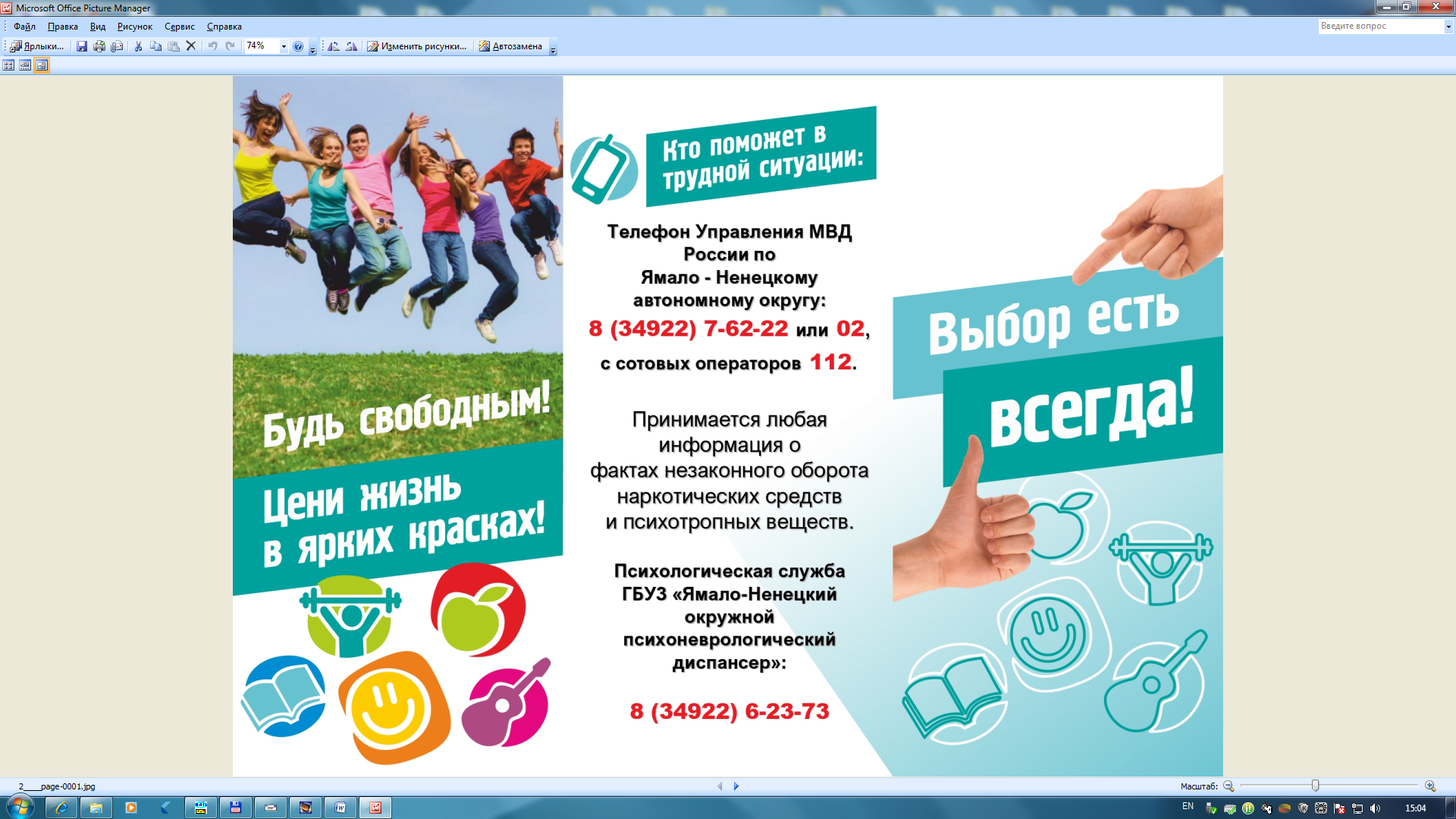 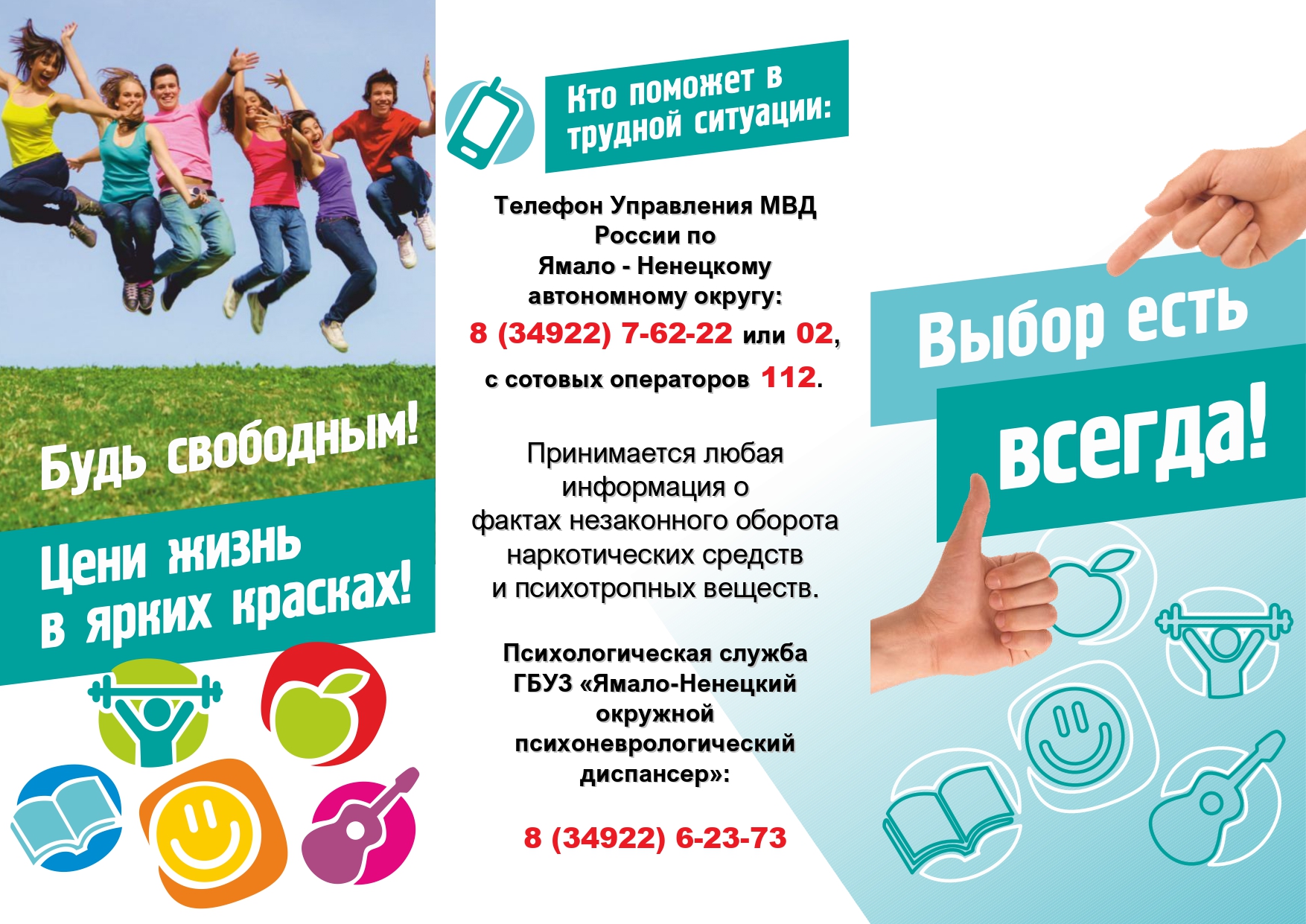 С началом нового 2023/2024 учебного года пришло время подумать родителям о досуговой занятости детей в свободное от обучения время.Досуг несовершеннолетних - время, свободное от получения образования и домашних обязанностей, предназначенное для удовлетворения физических, духовных и социальных потребностей людей.Занятость несовершеннолетних в кружках объединениях, секциях это:профилактика детской безнадзорности и совершения противоправных действий;создание условий для успешной социализации детей;организация досуговой деятельности самореализация детей в соответствии с их склонностями и интересами, возрастными способностями;формирование партнерских отношений и навыков общения;раскрытие индивидуальности и способности ребенка.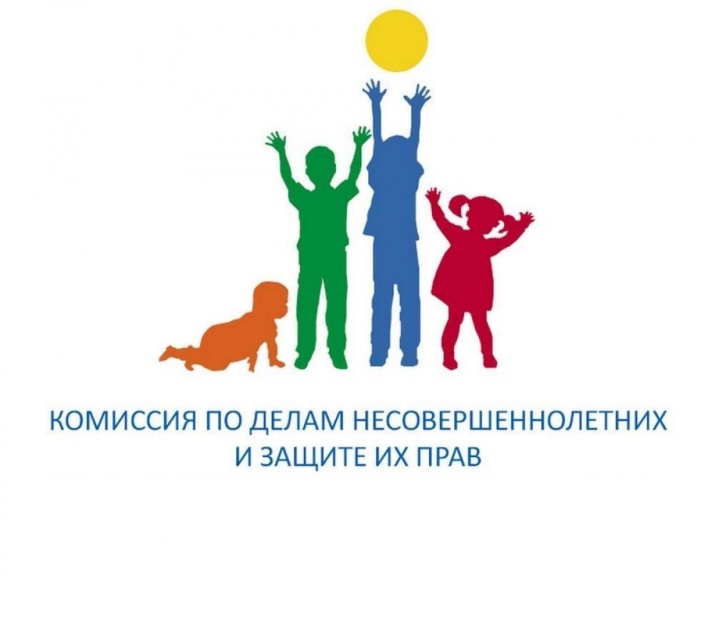 Районная комиссия по делам несовершеннолетних и защите их прав Администрации Шимского муниципального районаНазвание кружкаОписание клубного формирования                     (специфика деятельности, форма работы)Возрастая категория участников ,              лет                          День недели, часчасы занятийДень недели, часчасы занятийДень недели, часчасы занятийДень недели, часчасы занятийДень недели, часчасы занятийДень недели, часчасы занятийДень недели, часчасы занятийДень недели, часчасы занятийНазвание кружкаОписание клубного формирования                     (специфика деятельности, форма работы)Возрастая категория участников ,              лет                          День недели, часчасы занятийДень недели, часчасы занятийДень недели, часчасы занятийДень недели, часчасы занятийДень недели, часчасы занятийДень недели, часчасы занятийДень недели, часчасы занятийДень недели, часчасы занятийНазвание кружкаОписание клубного формирования                     (специфика деятельности, форма работы)Возрастая категория участников ,              лет                          понедельниквторниксредачетвергпятницасуббота воскресеньепримечаниеНазвание кружкаОписание клубного формирования                     (специфика деятельности, форма работы)Возрастая категория участников ,              лет                          понедельниквторниксредачетвергпятницасуббота воскресеньепримечание«Улыбка»вокальный10 -14 и старше15.00-16-00Творческо-исполнительская
деятельность,  преобладают учебно-репитиционные занятия.Весёлые непоседыигровой5-10 и старше16.00-16.45Досугово- игровой"Бумажная лоза"прикладное творчество10-14 и старше13.00-14.00Творческо-организационная работа, выставки, преобладают МК"Забава"народно-игровой5-10 и старше14.00-15.00Творческо - игровой, преобладают учебно - игровые занятия, мастер классы"Город мастеров"прикладное творчество10-14 и старше15.30-16.30Творческо-организационная работа, выставки, преобладают МК"Берёзка"спортивно-игровой5-10 и старшедосугово- игровой"Любавушка"краеведческий10-14 и старше13.00-14.00познавательно-исследовательская деятельность"Добродел"волонтерский12-57лет16.30-17.30Социально-творческая деятельность, преобладает социально-преобразовательная деятельность"Минутка"театральный10-14,15-30,35+16.00-17.00Творческо-исполнительская
деятельность,  преобладают учебно-репитиционные занятия."Волонтёры Победы"патриотическийс 16-3014.00-15.00социально-преобразовательная деятельностьНазвание кружкаОписание клубного формирования                     (спецификадеятельности, форма работы)Возрастая категория участников ,              лет                          День недели, часы занятийДень недели, часы занятийДень недели, часы занятийДень недели, часы занятийДень недели, часы занятийДень недели, часы занятийДень недели, часы занятийНазвание кружкаОписание клубного формирования                     (спецификадеятельности, форма работы)Возрастая категория участников ,              лет                          День недели, часы занятийДень недели, часы занятийДень недели, часы занятийДень недели, часы занятийДень недели, часы занятийДень недели, часы занятийДень недели, часы занятийНазвание кружкаОписание клубного формирования                     (спецификадеятельности, форма работы)Возрастая категория участников ,              лет                          понедельниквторниксредачетвергпятницасуббота воскресеньеНазвание кружкаОписание клубного формирования                     (спецификадеятельности, форма работы)Возрастая категория участников ,              лет                          понедельниквторниксредачетвергпятницасуббота воскресенье "Аленький цветочек" студиятеатральныйс 6 до 14Выходной16.00-17.0016.00-17.00 "Аленький цветочек" студиятеатральный14-16 и старшеВыходной17.00-18.0017.00-18.00 "Лицедеи"  кружоктеатральныйс 16 и старшеВыходной 20.00-21.00 "Бим-бом" студияцирковойс 5 до 14Выходной16.00-17.0016.00-17.0016.00-17.00 "Бим-бом" студияцирковой14 и старшеВыходной17.00-18.0017.00-18.0017.00-18.00 "Умелые ручки" кружокприкладное творчествос 5 до 10 и старшеВыходной14.00-15.0014.00-15.0014.00-15.0014.00-15.00 "Солнышко" вок.группасольное пениес 5 до 10 и старшеВыходной13.00-14.0013.00-14.0013.00-14.0013.00-14.00 Вокалсольное пениес 15-30Выходной11.00-12.0011.00-12.0011.00-12.0011.00-12.00 Вокалсольное пениес 5 до 10 и старшеВыходной15.00-16.0015.00-16.0015.00-16.00 "Звёздочки"  танц.группатанцевальныйс 5 до 10 и старшеВыходной16.00-18.0016.00-18.0016.00-18.00 Роспись кружокприкладное творчествос 5 до 10 и старшеВыходной12.00-13.0012.00-13.0012.00-13.00  "Группа здоровья"фитнесс 16 до 30,35+Выходной20.00-21.0020.00-21.00    "Максимум"патриотический15-30Выходной15.00-17.00 "Арлекино"летнийс 5 до 10 и старшеВыходной13.00-14.0013.00-14.0013.00-14.0013.00-14.00  Диско-клубтанцевальныйс 7 до 14Выходной18.00-21.00  Диско-клубтанцевальныйс 16Выходной23.00-02.00Название кружкаОписание клубного формирования                     (спецификадеятельности, форма работы)Возрастая категория участников ,              лет                          День недели, часы занятийДень недели, часы занятийДень недели, часы занятийДень недели, часы занятийДень недели, часы занятийДень недели, часы занятийДень недели, часы занятийДень недели, часы занятийНазвание кружкаОписание клубного формирования                     (спецификадеятельности, форма работы)Возрастая категория участников ,              лет                          День недели, часы занятийДень недели, часы занятийДень недели, часы занятийДень недели, часы занятийДень недели, часы занятийДень недели, часы занятийДень недели, часы занятийДень недели, часы занятийНазвание кружкаОписание клубного формирования                     (спецификадеятельности, форма работы)Возрастая категория участников ,              лет                          понедельниквторниксредачетвергпятницасуббота воскресеньепримечаниеНазвание кружкаОписание клубного формирования                     (спецификадеятельности, форма работы)Возрастая категория участников ,              лет                          понедельниквторниксредачетвергпятницасуббота воскресеньепримечаниеГорошиныВокальное пение5-10 и старше16.00-17.00Волонтерская деятельность по разным направлениямЛавицыФольклорно- игровой5-10 и старше16.00-17.00Изучение истории родного краяЛетучий корабльТеатральный10-14 лет16.00-17.0014.00-15.00Волонтерская деятельность по разным направлениямДиско-клубКлуб по интересам10-14 и старше18.00-19.00Клуб нацелен на развите творческих способностейПараллелиВокальное пение10-14  и старше17.00-18.00Клуб нацелен на здоровый образ жизниБелая панамаКлуб по интере-летний5-10 и старше15.00-17.0015.00-17.0015.00-17.00Волонтерская деятельность патриотической направленностиСолоКлуб по интересам15  и старше18.00-19.0015.00-16.00функциональная тренировка, кардиотренировка, силовая тренировка, растяжка, развитие выносливости и силы.Настольные игрыКлуб по интересам10-14 и старше19.00-20.0019.00-20.00Настольный теннисДискоклубКлуб по интересамс 16 и старше22.00Подростки обучаются навыкам аниматорстваФитнес-клубСпортивный клубс 14 лет19.0019.00Самодеятельной песниМоя Родина начинается здесьКлуб по интересам5-14 лет12.0012.00Моя Родина начинается здесьКлуб по интересам14-35 лет12.0012.00Название кружкаОписание клубного формирования                     (специфика деятельности, форма работы)Возрастая категория учеников ,              летДень недели, дни занятийДень недели, дни занятийДень недели, дни занятийДень недели, дни занятийДень недели, дни занятийДень недели, дни занятийДень недели, дни занятийДень недели, дни занятийНазвание кружкаОписание клубного формирования                     (специфика деятельности, форма работы)Возрастая категория учеников ,              летДень недели, дни занятийДень недели, дни занятийДень недели, дни занятийДень недели, дни занятийДень недели, дни занятийДень недели, дни занятийДень недели, дни занятийДень недели, дни занятийНазвание кружкаОписание клубного формирования                     (специфика деятельности, форма работы)Возрастая категория учеников ,              летпонедельниквторниксредачетвергпятницасубботавоскресеньепримечаниеНазвание кружкаОписание клубного формирования                     (специфика деятельности, форма работы)Возрастая категория учеников ,              летпонедельниквторниксредачетвергпятницасубботавоскресеньепримечаниеСделай самСамодеятельное Народное Творчествоот 5 до 14 лет18:00-19:00Творческо - игровой, преобладают учебно - игровые занятия, мастер классыДетская дискотекаСовременные танцыот 5 до 14 лет16:00-17:30Творческо-исполнительская
деятельность,  преобладают учебно-тренировочные занятия.Очумелые ручкиДекоравно-Прикладное искусствоот 5 до 14 лет18:00-19:00Творческо-исполнительская
деятельностьВасилёкИгровая деятельностьот 5 до 14 лет16:00-17:0016:00-17:00Творческо-исполнительская
деятельность,  преобладают учебно-тренировочные занятия.Мы играемИгровая деятельностьот 5 до 14 лет18:00-19:00Творческо-исполнительская
деятельность,  преобладают учебно-тренировочные занятия.Название кружкаОписание клубного формирования                     (специфика деятельности, форма работы)Возрастая категория участников,              лет                          День недели, часчасы занятийДень недели, часчасы занятийДень недели, часчасы занятийДень недели, часчасы занятийДень недели, часчасы занятийДень недели, часчасы занятийДень недели, часчасы занятийДень недели, часчасы занятийНазвание кружкаОписание клубного формирования                     (специфика деятельности, форма работы)Возрастая категория участников,              лет                          День недели, часчасы занятийДень недели, часчасы занятийДень недели, часчасы занятийДень недели, часчасы занятийДень недели, часчасы занятийДень недели, часчасы занятийДень недели, часчасы занятийДень недели, часчасы занятийНазвание кружкаОписание клубного формирования                     (специфика деятельности, форма работы)Возрастая категория участников,              лет                          понедельниквторниксредачетвергпятницасуббота воскресеньепримечаниеНазвание кружкаОписание клубного формирования                     (специфика деятельности, форма работы)Возрастая категория участников,              лет                          понедельниквторниксредачетвергпятницасуббота воскресеньепримечание"Умелые руки" Народное прикладное творчествоот 6 до 1414-16 Творческо-исполнительская
деятельность,  преобладают учебно-тренировочные занятия."Диско-клуб"танцевально-игровая программаот10  до 14 лет18-19.30 Творческо-исполнительская
деятельность,  преобладают учебно-тренировочные занятия."Непоседы"клуб по интересамот 10 до 14 лет14-15.30 Творческо-исполнительская
деятельность" Кукольный театр "колобок"театрализацияот 10 до 14 лет16:00-17:00 Творческо-исполнительская
деятельность,  преобладают учебно-тренировочные занятия."Диско-клуб"современные танцыот 16 и старше19.00-22.00 Творческо-исполнительская
деятельность"Спорт-наш друг"спортивно-игровая программадо 14 13.00-14.3013.00-14.3013.00-14.30 в летний период"Солнышко"равлектельно-познавательные программыот 5-до 14лет18.00-20.0018.00-20.0018.00-20.0018.00-20.0018.00-20.0018.00-20.0018.00-20.00в летний периодНазвание кружкаОписание клубного формирования                     (специфика деятельности, форма работы)Возрастая категория участников ,              лет                          День недели, часчасы занятийДень недели, часчасы занятийДень недели, часчасы занятийДень недели, часчасы занятийДень недели, часчасы занятийДень недели, часчасы занятийДень недели, часчасы занятийДень недели, часчасы занятийНазвание кружкаОписание клубного формирования                     (специфика деятельности, форма работы)Возрастая категория участников ,              лет                          День недели, часчасы занятийДень недели, часчасы занятийДень недели, часчасы занятийДень недели, часчасы занятийДень недели, часчасы занятийДень недели, часчасы занятийДень недели, часчасы занятийДень недели, часчасы занятийНазвание кружкаОписание клубного формирования                     (специфика деятельности, форма работы)Возрастая категория участников ,              лет                          понедельниквторниксредачетвергпятницасуббота воскресеньепримечаниеНазвание кружкаОписание клубного формирования                     (специфика деятельности, форма работы)Возрастая категория участников ,              лет                          понедельниквторниксредачетвергпятницасуббота воскресеньепримечание"Позитив"вокальный14-3517.30-18.0017.30-18.00 Творческо-исполнительская
деятельность"Гамма"вокальныйдо 1414.00-15.0014.00-15.00 Творческо-исполнительская
деятельность"Карамель"танцевальный10-14 лет16.00-17.0013.00-14.00 Творческо-исполнительская
деятельность"Радуга"танцевальныйдо 1017.00-18.0014.00-15.00"Дебют"танцевальный10-14 лет16.00-17.0016.00-17.00"Мамы в танцах"танцевальный14-3519.00-20.0012.00-13.00"Кураж"танцевальный14-3520.00-21.0019.00-20.00"Карнавал"театральныйдо 1413.00-15.00"Медвежонок"летний клубдо 14в летний периодДетский диско-клубклуб по интересамдо 1415.00-17.00"Диско-клуб"клуб по интересам14-3521.00-24.00"Патриот"патриотический14-3515.00-17.00"Умелые ручки"прикладное творчестводо 1415.00-17.00"Дружина юных пожарных"клуб по интересамдо 1412.00-13.00Название кружкаОписание клубного формирования                     (специфика деятельности, форма работы)Возрастая категория участников ,              лет                          День недели, часы  занятийДень недели, часы  занятийДень недели, часы  занятийДень недели, часы  занятийДень недели, часы  занятийДень недели, часы  занятийДень недели, часы  занятийДень недели, часы  занятийНазвание кружкаОписание клубного формирования                     (специфика деятельности, форма работы)Возрастая категория участников ,              лет                          День недели, часы  занятийДень недели, часы  занятийДень недели, часы  занятийДень недели, часы  занятийДень недели, часы  занятийДень недели, часы  занятийДень недели, часы  занятийДень недели, часы  занятийНазвание кружкаОписание клубного формирования                     (специфика деятельности, форма работы)Возрастая категория участников ,              лет                          понедельниквторниксредачетвергпятницасуббота воскресеньепримечаниеНазвание кружкаОписание клубного формирования                     (специфика деятельности, форма работы)Возрастая категория участников ,              лет                          понедельниквторниксредачетвергпятницасуббота воскресеньепримечание"Калейдоскоп"художественного- прикладного направления6-10 и старше16.30-17.30 Творческо-исполнительская
деятельность,  преобладают учебно-тренировочные занятия. "Калейдоскоп"художественного- прикладного направления свыше   25          лет                          16.30 -17.30 Творческо-исполнительская
деятельность,  преобладают учебно-тренировочные занятия."Игромания"спортивно - игровой6-10  и старше16.00-17.00 Творческо-исполнительская
деятельность"Солнышко"вокальное пение6-10 и старше16.00-17.00 Творческо-исполнительская
деятельность,  преобладают учебно-тренировочные занятия."Рябинушка"вокальное пениесвыше 25 лет10.00-11.30 Творческо-исполнительская
деятельность "Радуга"      клуб по интересам6-10 и старше 14.30-17.30 14.30-17.3014.30- 17.3014.30-17.30 Творческо-исполнительская
деятельность"Танцевальная карусель"клуб по интересам6-10 и старше17.00-18.00 Творческо-исполнительская
деятельность"Серпантин"театрализация6-10 и старше1 раз в месяц в 16.30-17.30 Творческо-исполнительская
деятельностьДиско -клубклуб по интересамот 16 лет и старше21.00-01.00 Творческо-исполнительская
деятельность"Истоки"краеведческий 6-14 лет, 15-24 лет, свыше 25 лет16.30-17.30творчески познавательная деятельностьНазвание кружкаОписание клубного формирования                     (специфика деятельности, форма работы)Возрастая категория участников ,              лет                          День недели, часчасы занятийДень недели, часчасы занятийДень недели, часчасы занятийДень недели, часчасы занятийДень недели, часчасы занятийДень недели, часчасы занятийДень недели, часчасы занятийДень недели, часчасы занятийНазвание кружкаОписание клубного формирования                     (специфика деятельности, форма работы)Возрастая категория участников ,              лет                          День недели, часчасы занятийДень недели, часчасы занятийДень недели, часчасы занятийДень недели, часчасы занятийДень недели, часчасы занятийДень недели, часчасы занятийДень недели, часчасы занятийДень недели, часчасы занятийНазвание кружкаОписание клубного формирования                     (специфика деятельности, форма работы)Возрастая категория участников ,              лет                          понедельниквторниксредачетвергпятницасуббота воскресеньепримечаниеНазвание кружкаОписание клубного формирования                     (специфика деятельности, форма работы)Возрастая категория участников ,              лет                          понедельниквторниксредачетвергпятницасуббота воскресеньепримечание"Праздник"клуб по интересамот 16-и старше20.00-23.00 Творческо-исполнительская
деятельность. "Театралы"театральное направлениеот 5 и старше20.00-22.0020.00-22.00 Творческо-исполнительская
деятельность"Умелые ручки" декаративно-прикладное творчествоот 5 -1011.00-13.001100-13.00.учебно-тренировочная деятельность"Девчата"танцыот 5-1015.00-17.0015.00-17.00учебно-тренировочная деятельность"Атлеты"спортивно-игровая деятельностьучебно-тренировочная деятельность"Петелечка"прикладное творчествоот 10- и старшекройка, шитье, вязание"Ивушки"вокал19.00-21.00учебно-тренировочная деятельность"Клуб молодой мамы"развивающие, обучающие, познавательные, игровые программыот 5 и старше11.00-14.0011.00-14.00учебно-тренировочная деятельность"Юные художники"художественное прикладное направлениеот 5-10-1411.00-12.0011.00-12.0011.00-12.00учебно-тренировочная деятельность"Клубничка"игровые, художественные познавательные программы.от 5-10-1411.00-14.0011.00-14.0011.00-14.0011.00-14.0211.00-14.0311.00-14.04учебно-тренировочная деятельностьНазвание кружкаОписание клубного формирования                     (специфика деятельности, форма работы)Возрастая категория участников ,              лет                          День недели, часчасы занятийДень недели, часчасы занятийДень недели, часчасы занятийДень недели, часчасы занятийДень недели, часчасы занятийДень недели, часчасы занятийДень недели, часчасы занятийДень недели, часчасы занятийНазвание кружкаОписание клубного формирования                     (специфика деятельности, форма работы)Возрастая категория участников ,              лет                          День недели, часчасы занятийДень недели, часчасы занятийДень недели, часчасы занятийДень недели, часчасы занятийДень недели, часчасы занятийДень недели, часчасы занятийДень недели, часчасы занятийДень недели, часчасы занятийНазвание кружкаОписание клубного формирования                     (специфика деятельности, форма работы)Возрастая категория участников ,              лет                          понедельниквторниксредачетвергпятницасуббота воскресеньепримечаниеНазвание кружкаОписание клубного формирования                     (специфика деятельности, форма работы)Возрастая категория участников ,              лет                          понедельниквторниксредачетвергпятницасуббота воскресеньепримечание"Нарисуй-ка"художественно-прикладное направление6-10 и старше12.00-16.0015.00-16.00учебно-тренировочная деятельность"Умелые ручки"декаративно-прикладное творчество6-10 и старше15.00-16.0015.00-16.00обучение шитью, лепке, изготовление поделок"Наш дом"театральное направление6-10 и старше  16- и старше16.00-17.0016.00-17.00учебно-тренировочная деятельность"Мшага"клуб по интересам14- и старше16.00-17.0016.00-17.00учебно-тренировочная деятельность"Солнышко"летний спортивно-игровой6-10 лет и старше15.00-17.0015.00-17.0015.00-17.0115.00-17.02учебно-тренировочная деятельность"клуб любителей настольных игр"клуб по интересамот 16- лет и старше21.00-00.0021.00-00.01вечера отдыха, бильярд, теннисНазвание кружкаОписание клубного формирования                     (специфика деятельности, форма работы)Возрастая категория участников ,              лет                          День недели, часчасы занятийДень недели, часчасы занятийДень недели, часчасы занятийДень недели, часчасы занятийДень недели, часчасы занятийДень недели, часчасы занятийДень недели, часчасы занятийДень недели, часчасы занятийНазвание кружкаОписание клубного формирования                     (специфика деятельности, форма работы)Возрастая категория участников ,              лет                          День недели, часчасы занятийДень недели, часчасы занятийДень недели, часчасы занятийДень недели, часчасы занятийДень недели, часчасы занятийДень недели, часчасы занятийДень недели, часчасы занятийДень недели, часчасы занятийНазвание кружкаОписание клубного формирования                     (специфика деятельности, форма работы)Возрастая категория участников ,              лет                          понедельниквторниксредачетвергпятницасуббота воскресеньепримечаниеНазвание кружкаОписание клубного формирования                     (специфика деятельности, форма работы)Возрастая категория участников ,              лет                          понедельниквторниксредачетвергпятницасуббота воскресеньепримечание"Самоделкины"танцевальный6-14 14.00-15.0014.00-15.0014.00-15.00 Творческо-исполнительская
деятельность,  преобладают учебно-тренировочные занятия."Самоделкины"кружок по интересамот 6 до 14 лет16.00-17.0012.00 - 13.00 Творческо-исполнительская
деятельность."Полянка" (летний)детский летний клубот 6 до 14 лет14.00-17.0014.00-17.0014.00-17.0014.00-17.0012.00-15.0012.00-15.00 Творческо-исполнительская
деятельность. "Движуха"спортивный клуб от 14 до 18лет16.00-17.0014.00 - 15.00учебно-тренировочная деятельностьНазвание кружкаОписание клубного формирования                     (специфика деятельности, форма работы)Возрастая категория участников ,              лет                          День недели, часчасы занятийДень недели, часчасы занятийДень недели, часчасы занятийДень недели, часчасы занятийДень недели, часчасы занятийДень недели, часчасы занятийДень недели, часчасы занятийДень недели, часчасы занятийНазвание кружкаОписание клубного формирования                     (специфика деятельности, форма работы)Возрастая категория участников ,              лет                          День недели, часчасы занятийДень недели, часчасы занятийДень недели, часчасы занятийДень недели, часчасы занятийДень недели, часчасы занятийДень недели, часчасы занятийДень недели, часчасы занятийДень недели, часчасы занятийНазвание кружкаОписание клубного формирования                     (специфика деятельности, форма работы)Возрастая категория участников ,              лет                          понедельниквторниксредачетвергпятницасуббота воскресеньепримечаниеНазвание кружкаОписание клубного формирования                     (специфика деятельности, форма работы)Возрастая категория участников ,              лет                          понедельниквторниксредачетвергпятницасуббота воскресеньепримечаниеДраматический "Театралы"Постановка миниатюр10 - 14 и старше 18.00 -19.00 Творческо-исполнительская
деятельность,  преобладают учебно-тренировочные занятия.Теннисный "Звездочеты"Спортивные соревнования8 -17 лет16.00 -17.00  Творческо-исполнительская
деятельность,  преобладают учебно-тренировочные занятия."Волшебная мозаика"лепка из пластилина. Поделки из бумаги5 - 15 лет Творческо-исполнительская
деятельность,  преобладают учебно-тренировочные занятия.Веселая кисточка "Огонек"Изобразительное искусство.5 - 14 лет13.00 -14.00 учебно-тренировочная деятельностьгруппа "Волна"Вокальное10 - 16 лет16.30 -17.30 16.30- 17.30 учебно-тренировочная деятельность"Друзья мудрой совы"Поделки из природного материала5 - 14 лет17.30-18.30 учебно-тренировочная деятельность"Веселый "Свободное время5 - 10 лет16.00 17.00 учебно-тренировочная деятельностьДетская дискотека "Зайчата"Танцевальный7 -17 лет12.00 -14.00 учебно-тренировочная деятельностьДетский клуб по интересам "Непоседы"Выжигание по дереву6 -17 лет18.00-19.00 учебно-тренировочная деятельностьНазвание кружкаОписание клубного формирования                     (специфика деятельности, форма работы)Возрастая категория участников ,              лет                          День недели, часчасы занятийДень недели, часчасы занятийДень недели, часчасы занятийДень недели, часчасы занятийДень недели, часчасы занятийДень недели, часчасы занятийДень недели, часчасы занятийДень недели, часчасы занятийНазвание кружкаОписание клубного формирования                     (специфика деятельности, форма работы)Возрастая категория участников ,              лет                          День недели, часчасы занятийДень недели, часчасы занятийДень недели, часчасы занятийДень недели, часчасы занятийДень недели, часчасы занятийДень недели, часчасы занятийДень недели, часчасы занятийДень недели, часчасы занятийНазвание кружкаОписание клубного формирования                     (специфика деятельности, форма работы)Возрастая категория участников ,              лет                          понедельниквторниксредачетвергпятницасуббота воскресеньепримечаниеНазвание кружкаОписание клубного формирования                     (специфика деятельности, форма работы)Возрастая категория участников ,              лет                          понедельниквторниксредачетвергпятницасуббота воскресеньепримечание"Капелька"вокальное пение5+1416.00-17.0016.00-17.00 вокальное пение: участие в концертных программах ,в фестивалях, конкурсах"Ладушки"клуб по интересам5+1415.00-16.0015.00-16.00Творческо-исполнительская
деятельность,  преобладают учебно-тренировочные занятия."Диво"театральный5+1411.00-12.0012.00-13.00Творческо-исполнительская
деятельность,  преобладают учебно-тренировочные занятия."Диско-клуб"танцевальный5+1416.00-18.00Творческо-исполнительская
деятельность,  преобладают учебно-тренировочные занятия."Ладья"клуб по интересам7+16.00-17.00Организация досуга детей в летнее время: игры, конкурсы, эстафеты."Петелечка"прикладное творчество7+ 14 лет16.00-17.00Творческо-исполнительская
деятельность,  преобладают учебно-тренировочные занятия."Сестренки"вокальное пение5+1415.00-16.0010.00-11.00
 вокальное пение: участие в концертных программах ,в фестивалях, конкурсах"Журавлик"летний клуб5+1515.00-17.0015.00-17.0015.00-17.0015.00-17.00обучение приемам и технологии изготовление композиции в технике филигрань: выставки, конкурсы прикладного творчества.  
"Легенда"патриотический25+работает с туристическими группами по мере необходимости"Кристалл"вокальное пение14 +2512.00-13.0013.00-14.00"Диско-клуб"танцевальный14 +21.00-23.00Название кружкаОписание клубного формирования                     (специфика деятельности, форма работы)Возрастая категория участников ,              летДень недели, часчасы занятийДень недели, часчасы занятийДень недели, часчасы занятийДень недели, часчасы занятийДень недели, часчасы занятийДень недели, часчасы занятийДень недели, часчасы занятийДень недели, часчасы занятийНазвание кружкаОписание клубного формирования                     (специфика деятельности, форма работы)Возрастая категория участников ,              летДень недели, часчасы занятийДень недели, часчасы занятийДень недели, часчасы занятийДень недели, часчасы занятийДень недели, часчасы занятийДень недели, часчасы занятийДень недели, часчасы занятийДень недели, часчасы занятийНазвание кружкаОписание клубного формирования                     (специфика деятельности, форма работы)Возрастая категория участников ,              летпонедельниквторниксредачетвергпятницасубботавоскресеньепримечаниеНазвание кружкаОписание клубного формирования                     (специфика деятельности, форма работы)Возрастая категория участников ,              летпонедельниквторниксредачетвергпятницасубботавоскресеньепримечаниеклуб "Куклы"танцевальный6-17 лет15.00-16.0015.00-16.00Творческо-исполнительская
деятельность,  преобладают учебно-тренировочные занятия."Матрёшки"танцевальный5-10лет13.00-14.00Творческо-исполнительская
деятельность,  преобладают учебно-тренировочные занятия."Лучики"вокал6-14 лет15.00-16.0015.00-16.00
 вокальное пение: участие в концертных программах ,в фестивалях, конкурсах"Непоседки"клуб по интересам5-14 лет14.00-15.0014.00-15.00настольные игрыЛетний клуб "Светлячок"спортивно игровой5-14 лет13.00-140013.00-14.0013.00-14.0013.00-14.00Организация досуга детей в летнее время: игры, конкурсы, эстафеты.Кружок "Изюминкатеатральный кружок6-17 лет14.00-15.00Приобщение детей к театральной культуре, проведение праздников народной культуры  
Кружок "Фантазия"прикладное творчество5-24лет12.00-13.00Знакомство детей с различными видами творчества, создание поделок из различного материала, выставки, конкурсы  Кружок "Филигрань"прикладное творчество10 лет14.00-15.00обучение приемам и технологии изготовление композиции в технике филигрань: выставки, конкурсы прикладного творчества.  Кружок "Мельница"Краеведческий7-24лет13.00-14.00  1е воскресенье месяца сбор краеведческого материала, предметов старины, оформление выставокКлуб "Вместе"Патриотический10-24 лет17.00-18.00Проведение мероприятий патриотической направленности: благоустройство памятных мест, встреча с ветеранами.                   1 раз в месяц
